Нижегородская областьАдминистрация Шатковского районаМуниципальное образовательное учреждениеЛесогорская средняя общеобразовательная школаМетодическая разработка внеклассного мероприятия по русскому языку для 5-6 классов«Крестики – Нолики»Учитель русского языка и литературыЧередниченко Н.В.Лесогорск,2014 г.                                       Пояснительная записка.Цель: углубление знаний по русскому языку.Задачи:                                                                                                                                       образовательная:- дать возможность получить дополнительные знания по русскому языкуразвивающая:-формировать умение выполнять задания повышенной трудностивоспитательная:-воспитывать чувства любви к родному языку.                                                    Ход игрыУчастники делятся на две команды, команду «Крестики» и команду «Нолики».Каждому участнику команд выдаётся для работы листок бумаги и ручка для индивидуальной работы.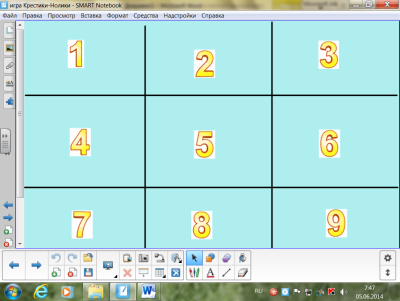 Учитель открывает игровое поле.Знакомим детей с правилами игры. Далее команды по очереди выбирают номер игрового поля, нажатием на цифру появляется задание. Та команда, которая быстро и правильно справилась с заданием, на игровом поле ставит знак своей команды. Чтобы вернуться на центральное игровое поле, на каждом слайде есть сова, нажатием на которые с помощью ссылки переносимся на игровое поле.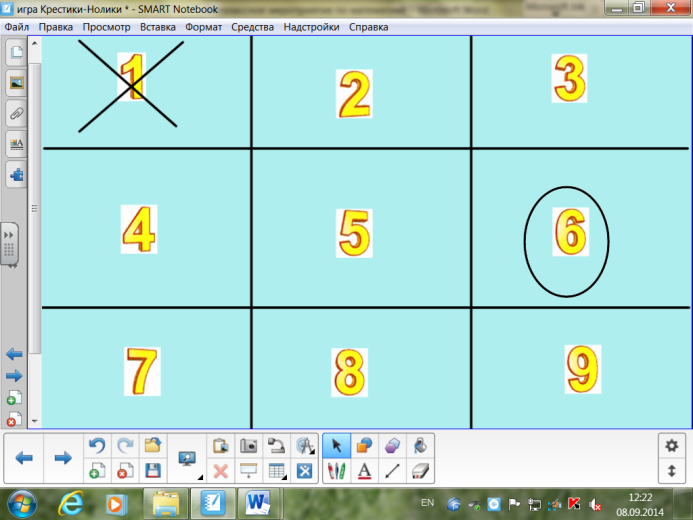 Аналогично выполняются остальные задания.Победителем оказывается команда, у которой 
совпали  знаки, или та, что набрала больше 
очков.